AP European History Detailed Outline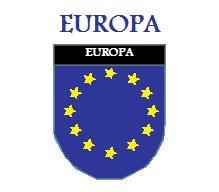 Chapter 3: Age of Reformation Section One: Society and ReligionSection OverviewBy the late fourteenth century, territorial ruler’s laws and customs began to supersede local custom; therefore, many townspeople and villagers perceived in the new religious revolt an ally in their struggle to remain politically free and independentIn the second decade of the sixteenth century, a powerful religious movement against practices in the Catholic Church erupted. It attacked ideas created by the Church that robbed people of both their money and peace of mindThe Protestant Reformation took place at a time of sharp conflict between emerging nation-­‐states bent on conformity and centralization within their realms and the self-­‐governing towns and villages long accustomed to running their own affairsSocial and Political ConflictReformation first broke out in cities of Germany and Switzerlandsome cities turned Protestant and remained so, while others only embraced Protestantism for a short timeothers developed mixed faithsGroups and Individuals who supported the Protestant ReformationGuilds embraced the Protestant Reformationguildsmen had a history of opposition to governmental authorityCatholicism also frowned on ‘profit’. They saw maximizing profit as greed (7 deadly sins)members of the printers’ guild benefitted as they printed propagandaPeople who were pushed around and bullied by either local or distant authority often supported the reformationreligious freedom and toleration inspired people who perceived themselves as subjects rather than free citizensProtestantism= a priesthood of all believers vs. Catholicism= strict hierarchical structureThink about the things discussed at the start of the course regarding the power of the church and the scandals within it. (For a refresher see below!)  All led to disillusion with RC ChurchPopular Religious Movements and Criticism of the ChurchCriticisms of the Catholic ChurchGreat Schism or Babylonian CaptivityPapacy moved from Rome to Avignon, France when a conflict developed over whether the next Pope should be Italian or French. For a While there were 2 Popes...As there are today although officially it’s one.The Avignon Popes allied themselves closely with the kings of France, which alienated many other western European nations. How to decide which Pope to follow...often political based on Nationalismthe Papacy returned to Rome in 1378 after the election of an Italian PopeDecadence of the Catholic Churchthe years in Avignon were characterized by corruption and gluttonylay people (ordinary - not church officials) felt a sense of spiritual crisis in the Catholic Church and subsequently experimented with new religious formsDissenters (non-Catholics) sought religious simplicity in 15th century. They will become a driving force in later centuries.in the thirteenth century and Lollards (followers of the Englishman John Wycliffe) and Hussites (followers of Jan Huss) were early adopters of the anti-Catholic sentiment.The Modern Devotion, or Brothers of the Common Lifereligious group that promoted religious devotion outside formal church offices and apart from religious vowspeople lived communal lives devoted to theological studies and prayer but took neither oaths or vowsErasmus and Johannes Reuchlin were educated by this orderbegan in the towns of Zwolle and Deventer in the NetherlandsThomas a Kempis wrote Imitation of Christ, a summary of the beliefs of the Modern Devotion. Idea was to imitate Christ - he did not lead a life of luxury and was not political / involved in war to gain land.Lay Control over Religious Lifegrowing sense of regional identity and secular nationalism replaced loyalty to the Papacy in Romeupper clergy (bishops and cardinals)—were influential members of the nobility who purchased their positions from the church’s benefice systemupper clergy rarely lived in the region that was under their jurisdictionmost German towns had issued complaints to the Vatican about clergy memberssale of Indulgences comes under attack. Indulgence is a piece of paper sanctified by the Pope to allow a person to spend less time in Purgatory. No one goes to heaven as we all commit sins (except Virgin Mary) so you have to spend time waiting to get in. Waiting room is Purgatory.Luther was not the first to protest the selling of indulgenceslocal rulers had permitted the selling of indulgences as some of the proceeds were invested locallylocal rulers and were not happy when money was raised for distant interests like the construction of Saint Peter’s basilica in Romemedieval privileges of the clergy revokedchurches and monasteries were exempted from laws and taxes that applied elsewherelaw also deemed it unnecessary for clergy to participate in military service, compulsory labor, standing watch at city gates, and other civil dutiesclergy enjoyed immunity for jurisdiction of civil courtsby the eve of Reformation governments had begun the process of revoking the rights of the clergySection Two: Martin Luther and the German ReformationSection Overviewo Northern humanists had set a sentiment of opposition to Rome in the German states which provided a solid foundation for Luther’s movemento Martin Lutherson of a successful minereducated in Mansfield, Magdeburg—where the Brothers of the Common Life had been his teachersearned a master of arts degree from the University of Erfurt in 1505entered the Order of the Hermits of Saint Augustine in Erfurtin 1512 he moved to Wittenberg where he earned his doctorate in theology and became a leader in the monastery and the spiritual life of the cityWas he trying to reform the Church or Re-form the Church.  FIX IT OR DESTROY IT? Explain your thoughts!Justification by Faith Aloneo beliefs of the Catholic Church regarding salvationsalvation is a joint venture , a combination of divine mercy and human good works per RCLuther believed Christians were left counting their merits and sins and struggled to maintain an inner peace of mindLuther struggled with the idea that one must live a nearly sinless life to be saved“faith alone” (sola fide), Luther read, was all that was needed for salvation - nothing about priests, or sacraments or other practices used by RCThe Attack on IndulgencesIndulgence—a remission of the earthly penalty imposed on the penitents by priests.first given to Crusaders who could not complete their earthly penance because they had fallen in battle (could not have confession on their death bed!)(by the late Middle Ages, indulgences had become an aid to laypeople who were anxious about the time they may spend in purgatoryin 1343, Pope Clement VI proclaimed the existence of a “treasury of merit”. This was an excess of ‘GOOD’ created by the saints. Like a bank of good stuff and indulgences were checks written against that balance.Pope Sixtus IV extended indulgences to the unrepented sins of all Christians in purgatorySelling Indulgencessales of indulgences became a joint venture between Albrecht—the Augsburg banking house of Fugger— and Pope Leo X; they split the money raised 50/50John Tetzel was enlisted to preach—or market/sell—indulgences in Albrecht’s territory.Luther began his public protest of indulgences on October 31, 1517 when he posted the 95 theses to the door of the Castle Church in WittenbergElection of Charles VHoly Roman Emperor Maximilian I died on January 12, 1519Two candidates to replace him: King Francis I of France and Charles I of Spain, were the leading candidatesThe Pope supported the king of FranceGerman states were tired of outside interference in the Holy Roman EmpireSeven imperial electors chose Charles I of SpainFrederick the Wise, Luther’s protector, was one of the seven electorsProved the power of the German princes over that of the PopeLuther’s Excommunication and the Diet of WormsLuther debated Catholic doctrine against John Eck LeipzigLuther challenged the infallibility of the Pope and Church councilscontended that sole authority of the Church lies in scripture alonedefended Jan Hus who had been condemned to death for heresy at the Council of ConstanceLuther published three famous pamphletsAddress to the Christian Nobility of the German Nationtried to convince the German nobility to the political and economic power of the ChurchBabylonian Captivity of the Churchargued that baptism and Eucharist (communion) were the only two sacraments mentioned in scripture, and were therefore valid - other 5 were not!Freedom of a Christianbelief in salvation through faith aloneExsurge Dominepapal bull issued by Leo X which condemned Luther for heresy and gave him sixty days to recantDiet of Wormsmeeting—which was overseen by Charles V—where Luther was ordered to recantLuther refused to recant and was placed under animperial ban, which made him an outlaw to both religious and secular authoritiesFrederick the Wise protects Luther WHY?remained in hiding for a year at the Wartburg castlehe translated the New Testament into German using Erasmus’s new Greek text and Latin translationImperial Distractions: War with France and the TurksCharles V was the Holy Roman Emperor and king of Spain had other responsibilities to attend to...family (the Habsburg dynasty) fought four major wars against France over territory in ItalyCharles V was responsible for stopping the advance of the Turks into eastern Europe (more later)Peace of Augsburg which gave regional princes the authority to determine religious matters in their lands“Cuius regio, eius religio!” He who rules the land chooses the religion!How the Reformation SpreadPolitical leaders, who had sought religious reform for decades, welcomed Luther’s message. It was not just moral grounds...they saw an opportunity to take land from the RC Church and that meant power and money!o	Elector of Saxony and Prince of Hesse led the politicization of religious reform within the territoriesrecognized the political and economic opportunities if the Catholic Church failedSchmaldkaldic League - a powerful defensive alliance of Protestant states  that prepared for war against the Catholic emperorThe Peasants’ RevoltGerman peasantry believed Luther to be an ally. Saw an opportunity to overthrow the system and relieve some of the burdens they faced.recent tax increases and revocation of traditional rights fueled peasant angerpeasant leaders solicited Luther’s support for their cause. Luther condemned them as unchristian and urged princes to crush the rebellion. He saw this as too much change70,000-­‐100,000 peasants were killed by the time the revolt was suppressedSection Three: The Reformation ElsewhereSection OverviewGerman Reformation came first but it quickly caught on in Switzerland and FranceZwingli and the Swiss ReformationPolitical make-­‐up of Switzerlandloose confederation of thirteen autonomous cantons, or statesstrong nationalismdesire for church reform had been deeply ingrained in Switzerland for about a centuryUlrich Zwingli (1484-­‐1531)inspired by Erasmuswidely known for his opposition to the sale of indulgences and religious superstitionhe advocated for the right of clergy to legally marrydisputed the notion of transubstantiation, the worship of saints, pilgrimages, purgatory, certain sacraments, and fasting during Lent since they are not mentioned in scriptureZwingli transformed Zurich into the center of the Swiss Reformation and made it a puritanical stateThe Marburg Colloquy called to draw the Protestants together but created more division...Martin Luther and Ulrich ZwingliDisagreement over the Eucharist/CommunionIs it the body and the blood of Christ? Or is it symbolic of such?Luther believed that Jesus’ physical body was present in the EucharistZwingli believed that Christ’s presence in the Eucharist was symbolic or spiritualSwiss Civil WarsCivil wars broke out between Catholics and Protestants. (This will be an ongoing theme across Europe through 1648)Two major battlesJune 1529—this battle was won by the Protestants and forced the Catholic cantons to recognize the rights of Swiss ProtestantsOctober 1531—Catholics victory and Zwingli lay wounded on the battlefield and was executedSection Four: Anabaptists and the Radical ProtestantsSection OverviewSome people accused Zwingli and Luther of not promoting drastic change and these radicalsdesired a more thorough implementation of Apostolic ChristianityAnabaptists, the sixteenth century ancestors of the modern Mennonites and Amish, were the most important of the radical groups that emerged who distinguished themselves by rejecting infant baptism and insisted on adult baptisms since Jesus had been baptized as an adult. When you’re old enough to “get it”. Other Christians accused them of allowing the young to go to hell. If you died without Baptism and cleansing of Original sin...Conrad Grebel and the Swiss BrethrenConrad Grebel (1498-­‐1526)founder of the Anabaptists who were known as the Swiss Brethrenhe was initially a co-­‐worker of Zwingli but favored a more literal interpretation of scriptureAnabaptist BeliefsSchleitheim Confessionoutlines the beliefs of Anabatistsbelieved in pacifism, refused to swear oaths, and non-­‐participation in the offices of secular governmentseparated themselves from established society in order to live communal lives in the imitation of Christsecular authorities perceived this separatism as a threat to basic social bondsAnabaptist Reign in MunsterCatholics, Lutherans, and Zwinglians all opposed Anabaptism and they were persecuted in cities; o 	movement found a footing in the rural, agrarian classes of peopleo     Anabaptism in the German city of MunsterJan Matthys of Haarlem and Jan Beukelsz of Leiden established an Anabaptists stronghold in MunsterCatholics and Lutherans were forced to convert or leave the cityImplemented an Old Testament theocracy in which polygamy was the normthese reforms shocked the rest of Europe and Protestant and Catholic armies attacked Munster and executed the radical leadersMenno Simons (1496-­‐1561)established a non-­‐provocative separatist Anabaptism which became the historical form in which Anabaptist sects survived down to the presentAntitrinitariansAs the name implies they did not believe in the idea of a trinity -Just God not Father, Son and Holy Spiritadvocated for a commonsense, rational, and ethical religionnotable AntitrinitariansMichael Servetus—a Spaniard who was executed in Geneva at the encouragement of John Calvin who found his teachings blasphemous against the trinitySection Five: John Calvin and the Genevan ReformationSection OverviewCalvinism replaced Lutheranism as the dominant form of Protestantism in the second half of the sixteenth century o 	Calvinism was the religious ideology that inspired massive political resistance in France, Germany, theNetherlands, and Scotland o Calvinist beliefsdivine predestination. Idea that God knows from birth who will be saved and wo won’tit is the individual’s responsibility to reorder society according to God’s plan. These chosen people were the ‘elect’John Calvin (1509-­‐1564)born into a wealthy French familyhe earned a degree in law from a university in Parishe believed that humans must conform to God’s willPolitical Revolt and Religious Reform in GenevaPeople of Geneva revolt against the ruling Catholic bishopGuillaume Farel and Antione Froment arrived in Geneva shortly after the revolt and implemented religious reform o 	Some thought Calvin and Farel had gone too far and they were exiled from GenevaCalvin wrote Institutes of the Christian Religion (How to be a good Calvinist)Calvin’s GenevaCalvin was invited back to Geneva when his supporters were elected to government positionsCalvin organized cooperation between the secular leaders and the clergy in matters of internal discipline o Four Offices in GenevaThere were five pastorsteachers or doctors to instruct people in doctrineelders, a group of twelve lay people chosen by the people of Geneva to “oversee the life of everybody”deacons to dispense church goods and services to the poor and sickPredestination was at the center of Calvin’s beliefscontroversial as it denies the existence of human free willliving as the Bible instructed them to do is presumptive evidence that they were among God’s elect o Calvin implemented strict moral order in GenevaNo drinking, gambling, bright colours, curfews, 5,000 refugees from France, England, and Scotland fled religious persecution and moved to Genevaconsidered a “woman’s paradise” because there were strict laws against men beating their wivesSection Six: Political Consolidation of the Lutheran ReformationSection OverviewSeveral attempts were made to eradicate ProtestantismThe political triumph of Lutheranism in the Holy Roman Empire validated that it would remain in Europe as a competing ideology with CatholicismThe Diet of AugusburgConference in the Holy Roman Empirepresided over by the Catholic emperor Charles Vassembly of Catholic and Protestant leaders within the empire met to discuss the issue of faithCharles V, and his Catholic supporters, demanded that all Lutherans revert to CatholicismThe Schmalkaldic Leaguean alliance of Lutherans who opposed Charles V’s policythe league produced two documents, the Augusburg Confession and Schmalkaldic Articles, that advocated a moderate form of ProtestantismExpansion of the Reformationregional judicial bodies composed of theologians and lawyers oversaw the Protestant churches and replaced the old Catholic bishopseducation reforms in Germany provided compulsory primary education based on humanist curriculum. WHY?King Christian II of Denmark promoted ProtestantismKing Gustav I of Sweden embraced Lutheranism so he could confiscate church landsMany people in Poland adopted Protestant viewsReaction Against ProtestantsCharles V’s Catholic army crushed an army assembled by the Schmalkaldic LeagueProtestant leaders John Fredrick of Saxony and Philip of Hesse were capturedProtestant leaders went into hiding and Magdeburg became a refuge for persecuted ProtestantsPeace of Augsburg (1547)Charles V realized that Protestantism was too deeply entrenched in the Holy Roman Empire to eradicate itPeace of Passau (August 1552)Protestant forces defeated the army of Charles V and forced negotiationsat this meeting, Charles V reinstated Protestant leaders and promised Lutherans religious freedomPeace of Augsburg (September 1555)declared that the ruler of a land would determine its religionpeople discontented with the religion of their region were permitted to migrate to another (not easily done!)religious freedom did not extend to Calvinists and AnabaptistsIMPORTANT TO REALISE THAT PROTESANTISM WAS THE WINNER HERE - PRIOR TO THIS ONLY THE RC CHURCH HAD POWER AND INFLUENCE IN EUROPE, NOW THIS POWER WAS SPLIT!Section Seven: The English Reformation (My Version is More Fun)Section Overview:England maintained relative freedom from papal influence throughout the late medieval periodEdward I had rejected efforts by Pope Boniface VIII to prevent secular taxation of the clergyrejected papal appointments to positionsLollards in Englandfollowers of John Wycliffebelieved the extravagance of the Catholic Church interfered with proper worshipbasic beliefsiconoclastschurch leaders should not pursue secular power or wealthlooked to scripture for religious truthconsubstantiationThe Preconditions of Reformsome Cambridge theologians formally debated Luther’s beliefsWilliam Tyndale translated the New Testament of the Bible into EnglishCardinal Thomas Wolsey and Sir Thomas More guided royal opposition to Protestantism in EnglandHenry VIII had been declared “defender of the faith” by Pope Leo X for his opposition to ProtestantismThe King’s AffairHenry VII had arranged the marriage of his eldest son Arthur to Catherine of Aragon, the daughter of Ferdinand and Isabella of Spain. The Tudors had taken the throne by force and needed to legitimize their claim...marry into a powerful established family!Prince Arthur died shortly after their marriage so Henry took Catherine as his wifePope Julius II issued a special dispensation that allowed Henry to legally Mary his deceased brother’s wife  the marriage of Catherine and Henry produced only one child, Mary, and Henry was concerned of the political implications of leaving only a female heir...Mary Tudor a catholic princess  by 1527, already married to Catherine for eighteen years, Henry fell in love (or lust) with Anne Boleyn and sought to marry her and attempt to produce a son    shortly before Henry sent a plea to Rome for an annulment of his marriage to Catherine, Charles V’s army had sacked Rome and held Pope Clement VII hostagesince Charles V was also Catherine’s nephew, it was not in his interest to let the Pope annul her marriage to Henry. Spain also getting tons of cash from South America which, as a hardcore Catholic country, was spent to promote and protect the RC Church    since Thomas Wolsey was unable to broker Henry’s annulment from Catherine, Henry dismissed him (nice way of saying had him executed and stole his house - Hampton Court )and promoted two Lutheran sympathizers—Thomas Cranmer and Thomas Cromwell—as his close advisorsThe Reformation Parliamentseries of meetings which set the precedent that changes in religion must receive approval of Parliament and monarch before enactmentConvocation, or leg assembly representing the English clergy, publicly recognized Henry VIII as the head of the church in England. This was important because Catholics could not do this...Submission of the Clergy     placed cannon law under royal controlHenry appointed Thomas Cranmer as archbishop of Canterbury     he led the Convocation in invalidating the marriage to Catherine of Aragon     Henry then married the pregnant Anne BoleynTwo important pieces of legislation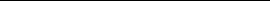 Act of Succession—declared the children of Henry and Anne the rightful heirs to the throne - think what this says to Mary, the “rightful” heirAct of Supremacy—declared Henry the only supreme head of the Church of England.  People had to take an oath to that effect!  Those who didn’t...Thomas More (one of the King’s closest friends - A MAN FOR ALL SEASONS) and Bishop John Fisher of Rochester refused to accept these acts and Henry had them executedParliament dissolved England’s monasteries and nunneries. Crown got the land Which was sold at huge profit.Wives of Henry VIIICatherine of Aragon—marriage ended in divorce or was invalidated; they had one daughter, MaryAnne Boleyn—beheaded on allegations of treason and adultery; they had a daughter, ElizabethJane Seymour—died after giving birth to the future Edward VIAnne of Cleves—marries her to establish an alliance with the Protestant princes of Germany; Henry found her repulsive and had the marriage invalidatedKatherine Howard—executed for adulteryCatherine Parr—remarried for a fourth time after Henry’s deathThe King’s Religious ConservatismChurch of England split from Catholicism on only very few issues. Henry basically wanted to get a divorce and that was the only split!Six Articles of 1539reaffirmed transubstantiationdenied the Eucharistic cup to laityupheld celibacy of clergycontinuation oral confessionEngland had to wait for Henry’s death until it could enact genuine Protestant reformThe Protestantism of Edward VI (slide23)Henry’s son Edward VI took the throne at age 9.  Hardcore and well drilled in the ideals of Protestantism, he was a real Bastard to the RC. Berated Mary in publically for being Catholic - she was 20 years older than he was. Referred to the Pope as the Anti-Christroyal advisors Edward Seymour, the Duke of Somerset and the duke of Northumberland ruled the countryMajor reformsclerical marriagecommunion wine shared with laityAct of Uniformity (1549)images were removed from churchesThomas Cranmer’s Book of Common Prayer was imposed on the people of EnglandSecond Book of Common Prayer issued by Cranmertaught justification by faith and the supremacy of Holy Scripture     denied transubstantiationrecognized only two sacraments: baptism and eucharistBloody Mary repealed Protestant reforms and imposed strict Catholic rule on the people of England . She blamed one man for her misery...Cranmer (slide 24)Elizabeth I succeeded Mary and worked out a lasting religious settlement for England. (More later)Section Eight: Catholic Reform and the Counter ReformationSources of Catholic ReformSeveral reform groups emerged within the Catholic Church that emphasized apostolic piety (devout need to fulfill religious obligations like the apostles)Theatines—a group who trained reform-­‐minded leaders in the higher level of the church hierarchyBishop Gian Pietro Carafa, who founded this group, would go on to become Pope Paul IVCapuchins—sought to return to the ideas of Saint FrancisBarnabites and Somaschi—worked to repair moral, spiritual, and physical damage done to people in war-­‐ torn ItalyUrsulines—a new order of nuns that established several convents in Italy and FranceSaint Teresea of Avila and Saint John of the CrossSpanish mysticsencouraged apostolic pietyIgnatius of Loyola and the JesuitsThe Jesuits, or Society of Jesusorganized by Ignatius of Loyola3 SHUNS - Education to make the church the source of knowledge again, Prevention to prevent where possible the spread of Protestantism and Conversion to convert people to the one true faith. Were they successful? (slide 27)Ignatius wrote Spiritual Exercises which contained mental and emotional exercises designed to teach one self-­‐ mastery over one’s feelingsJesuits fought against the ReformationTaught that good Catholics deny themselves and submit without question to higher church authorityperfect discipline and self control were essentialJesuits helped counter the Reformation and win many Protestants back to the Catholic persuasionThe Council of TrentEmperor Charles V advised Pope Paul III to call a general council of the church to reassert church doctrineCouncil of Trent included three sessions spread over the course of eighteen years due to war, plague, and politicsReforms produced by the councilend the sale of church officesbishops were forced to move to their diocesesrequired bishops to say mass and preach in their diocesesseminaries were to be established in every diocese in order to better train priests o Conservatism at the councilCatholic Church reaffirmed its conviction ingood works were necessary for salvationall seven sacramentstransubstantiationwithholding of the Eucharistic cup from the laityclerical celibacypurgatorythe veneration of saints, relics, and sacred imagesSection Nine: The Social Significance of the Reformation in Western EuropeSection OverviewLuther, Zwingli and Calvin are often referred to as “magisterial reformers” which means that they were religious reformers who’s successes were dependent upon the magistrate’s swordThe Revolution in Religious PracticesReligion in Fifteenth-­‐Century Lifeclergy dominated both the secular and spiritual lives of the peoplechurch calendar regulated daily life as nearly one-­‐third of the year was given to some type of religious observance; there were frequent periods of fastingon almost one hundred days out of the year, a pious Christian could not eat eggs, butter, animal fat, or meatmonasteries and nunneries were powerful institutionsreligious shrines were everywhere and images of saints were paraded around towns and citiesmany clergy walked the streets with concubines and children although they were sworn to celibacytownspeople were unhappy that the clergy was exempt from paying taxespeople were concerned with the church’s influence over culture and education Religion in Sixteenth-­‐Century Lifeafter the Reformation took hold in these cities, few changes in politics and society were evidentthe same aristocratic families were still in power and the rich continued to get richer and the poor, poorerthe number of religious feast days were noticeably reducedmost cloisters were shut downindulgence preachers no longer traveled through the townsclergy paid taxes and were tried in civil courtswhereas one-­‐half of Europe could be countedin the Protestant camp in the mid-­‐sixteenth century, only one-­‐fifth would be there by the mid-­‐seventeenth centuryThe Reformation and EducationProtestant reformers in England, Germany, and France were humanists; therefore humanism was implemented as the focus of the curriculum in many of these areasPhilp Melanchthona young humanist and professor of Greek at Wittenberg Universityscorned scholasticismCatholic Church—and in particular the Jesuits—believed that scripture should be read through the lens of the scholastic teachings of the Church fathersJohn Calvin, and his successor Theodore Beza, established the Genevan Academycreated to train Calvinist ministers and the curriculum was similar to that established by MelanchthonThe Reformation and the Changing Role of WomenProtestant reformers favored clerical marriage, opposed monasticism, and worked to eradicate the model of woman as temptressbelieved that women should not be degraded as Eve but rather exalted as virgins onthe model of Marywives remained subjects of their husbands but new laws gave them greater security and protectionProtestant women gained the right to divorce and remarryencouraged education of girls in literacy of vernacular so they could read and model their lives after the Biblewomen found passages in the Bible that declare woman’s equality with manSection Ten: Literary Imagination in TransitionMiguel de Cervantes: Rejection of IdealismSpanish literature reflects the religious and political history of Spain in this period  Influences on Spanish literatureCervantes (1547-­‐1616)considered  Spain’s greatest writer wrote Don Quixote in 1603 while imprisoned for money laundering. First modern novel. Not based on religious ideology.satire of the chivalric romances then popular in Spainprotagonist, Don Quixote, is an unstable middle-­‐aged man who becomes crazy from reading too many romanceso he comes to believe he was an aspiring knight who had to prove his worthiness through great deedsDon Quixote’s squire, Sancho Panza, watches with skepticism as his lord does battle with a windmill that he mistakes for a DragonCervantes juxtaposed the down-­‐to-­‐earth realism of Sancho Panza with the old-­‐fashioned religious idealism of Don Quixote ando  the reader is left with the impression that Cervantes admired both sensibilitiesWilliam Shakespeare: Dramatist of the AgeShakespeare blended the styles of classical comedies and tragedies, medieval morality plays, and contemporary Italian short stories in order to develop English drama